If you answered ‘No’ to any of these questions you are not eligible for the single farming enterprise exemption. If you answered ‘Yes’ to all questions proceed to Part D.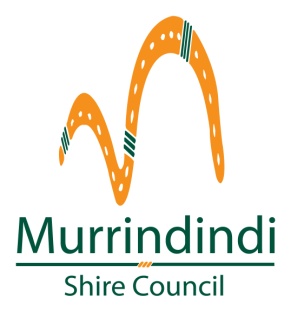 Single Farm Enterprise Exemption Application Form Fire Services Property Levy Part A – InformationWhere multiple parcels of farm land are used to operate a single farming enterprise, a person may only be required to pay the fixed charge once by applying for the single farming enterprise exemption. To apply, a person must submit this form, completed and signed to the councils where the relevant properties are located. You must notify the councils if the circumstances relating to your application change, as this may affect your eligibility for the exemption.Part B – Request DetailsI, ________________________________________________ of _________________________________________________ , request that the properties detailed under Part E be considered a single farm enterprise for calculating the Fire Services Property Levy (FSPL) in accordance with the Fire Services Property Levy Act . Part C – Eligibility ValidationPart C – Eligibility ValidationPart C – Eligibility ValidationPlease tick the appropriate answer to each question relating to the land which forms part of the single farming enterprise:Please tick the appropriate answer to each question relating to the land which forms part of the single farming enterprise:Please tick the appropriate answer to each question relating to the land which forms part of the single farming enterprise:All of the land is farmland.Farm land is land that is used primarily for grazing (including agistment), dairying, pig-farming, poultry-farming, fish-farming, tree-farming, bee-keeping, viticulture, horticulture, fruit-growing or the growing of crops of any kind or for any combination of those activities. It may include one parcel of land that is the principal place of residence of a person(s) carrying on the single farm enterprise, provided that the principal place of residence is contiguous to farmland.* Note: The single farm enterprise exemption can only be claimed in respect of one principal place of residence. Both the fixed and variable components of the FSPL will be levied on any other principal place of residence that is contiguous to farm land forming part of the single farm enterprise. Yes No All of the properties are occupied by the same person(s) and are farmed as a single enterprise* Note: Each parcel must be used to carry on a single farming enterprise. If the lands are used to operate several different ventures, a separate application is required in respect of each enterprise. A fixed charge will be payable for each venture.YesNo Each property is used to carry on a single business of primary production that has a significant and substantial commercial purpose or character; and	(i)	that seeks to make a profit on a continuous or repetitive basis from its activities on the land; and	(ii)	that is making a profit from its activities on the land, or that has a reasonable prospect of making a profit from its activities on the land if it continues to operate in the way that it is operating.YesNoPart D – Fire Services Property Levy Fixed Charge Part D – Fire Services Property Levy Fixed Charge Part D – Fire Services Property Levy Fixed Charge Part D – Fire Services Property Levy Fixed Charge Part D – Fire Services Property Levy Fixed Charge Part D – Fire Services Property Levy Fixed Charge Part D – Fire Services Property Levy Fixed Charge Part D – Fire Services Property Levy Fixed Charge InformationThe FSPL fixed charge must be paid on at least one leviable land which forms part of the SFE (the lands do not need to be located in a single council municipality). Where one of the lands holds the principal place of residence of the occupier, this land cannot be the land upon which the fixed charge is paid.The municipal charge must be paid on at least one rateable land within the single farming enterprise in each council. * Note: Please nominate the property the FSPL fixed charge will be applied by completing Part F.InformationThe FSPL fixed charge must be paid on at least one leviable land which forms part of the SFE (the lands do not need to be located in a single council municipality). Where one of the lands holds the principal place of residence of the occupier, this land cannot be the land upon which the fixed charge is paid.The municipal charge must be paid on at least one rateable land within the single farming enterprise in each council. * Note: Please nominate the property the FSPL fixed charge will be applied by completing Part F.InformationThe FSPL fixed charge must be paid on at least one leviable land which forms part of the SFE (the lands do not need to be located in a single council municipality). Where one of the lands holds the principal place of residence of the occupier, this land cannot be the land upon which the fixed charge is paid.The municipal charge must be paid on at least one rateable land within the single farming enterprise in each council. * Note: Please nominate the property the FSPL fixed charge will be applied by completing Part F.InformationThe FSPL fixed charge must be paid on at least one leviable land which forms part of the SFE (the lands do not need to be located in a single council municipality). Where one of the lands holds the principal place of residence of the occupier, this land cannot be the land upon which the fixed charge is paid.The municipal charge must be paid on at least one rateable land within the single farming enterprise in each council. * Note: Please nominate the property the FSPL fixed charge will be applied by completing Part F.InformationThe FSPL fixed charge must be paid on at least one leviable land which forms part of the SFE (the lands do not need to be located in a single council municipality). Where one of the lands holds the principal place of residence of the occupier, this land cannot be the land upon which the fixed charge is paid.The municipal charge must be paid on at least one rateable land within the single farming enterprise in each council. * Note: Please nominate the property the FSPL fixed charge will be applied by completing Part F.InformationThe FSPL fixed charge must be paid on at least one leviable land which forms part of the SFE (the lands do not need to be located in a single council municipality). Where one of the lands holds the principal place of residence of the occupier, this land cannot be the land upon which the fixed charge is paid.The municipal charge must be paid on at least one rateable land within the single farming enterprise in each council. * Note: Please nominate the property the FSPL fixed charge will be applied by completing Part F.InformationThe FSPL fixed charge must be paid on at least one leviable land which forms part of the SFE (the lands do not need to be located in a single council municipality). Where one of the lands holds the principal place of residence of the occupier, this land cannot be the land upon which the fixed charge is paid.The municipal charge must be paid on at least one rateable land within the single farming enterprise in each council. * Note: Please nominate the property the FSPL fixed charge will be applied by completing Part F.InformationThe FSPL fixed charge must be paid on at least one leviable land which forms part of the SFE (the lands do not need to be located in a single council municipality). Where one of the lands holds the principal place of residence of the occupier, this land cannot be the land upon which the fixed charge is paid.The municipal charge must be paid on at least one rateable land within the single farming enterprise in each council. * Note: Please nominate the property the FSPL fixed charge will be applied by completing Part F.Part E – Property DetailsPart E – Property DetailsPart E – Property DetailsPart E – Property DetailsPart E – Property DetailsPart E – Property DetailsPart E – Property DetailsPart E – Property DetailsPart E – Property DetailsMunicipalityMunicipalityAssessment No.Property AddressProperty AddressProperty AddressProperty AddressOccupier/sOccupier/sEg, Greater BendigoEg, Greater Bendigo12345678910 Smith Rd, Kangaroo Flat 355510 Smith Rd, Kangaroo Flat 355510 Smith Rd, Kangaroo Flat 355510 Smith Rd, Kangaroo Flat 3555Please attach a list of additional lands if space provided is insufficient.Please attach a list of additional lands if space provided is insufficient.Please attach a list of additional lands if space provided is insufficient.Please attach a list of additional lands if space provided is insufficient.Please attach a list of additional lands if space provided is insufficient.Please attach a list of additional lands if space provided is insufficient.Please attach a list of additional lands if space provided is insufficient.Please attach a list of additional lands if space provided is insufficient.Please attach a list of additional lands if space provided is insufficient.Part F – Fire Services Property Levy Fixed Charge NominationPart F – Fire Services Property Levy Fixed Charge NominationPart F – Fire Services Property Levy Fixed Charge NominationPart F – Fire Services Property Levy Fixed Charge NominationPart F – Fire Services Property Levy Fixed Charge NominationPart F – Fire Services Property Levy Fixed Charge NominationPart F – Fire Services Property Levy Fixed Charge NominationPart F – Fire Services Property Levy Fixed Charge NominationPart F – Fire Services Property Levy Fixed Charge NominationI nominate the following property as the farm land for which the FSPL fixed charge will be paid.I nominate the following property as the farm land for which the FSPL fixed charge will be paid.I nominate the following property as the farm land for which the FSPL fixed charge will be paid.I nominate the following property as the farm land for which the FSPL fixed charge will be paid.I nominate the following property as the farm land for which the FSPL fixed charge will be paid.I nominate the following property as the farm land for which the FSPL fixed charge will be paid.I nominate the following property as the farm land for which the FSPL fixed charge will be paid.I nominate the following property as the farm land for which the FSPL fixed charge will be paid.I nominate the following property as the farm land for which the FSPL fixed charge will be paid.MunicipalityMunicipalityAssessment No.Assessment No.Property AddressProperty AddressProperty AddressProperty AddressProperty AddressPart G – DeclarationPart G – DeclarationPart G – DeclarationPart G – DeclarationPart G – DeclarationPart G – DeclarationPart G – DeclarationPart G – DeclarationI certify that the information supplied is true and correct. I accept that council may require further information to determine whether this application complies with the provisions of the Fire Services Levy Act 2012. I acknowledge that this information may be forwarded to the State Revenue Office (SRO) for compliance purposes. My contact details are listed below to discuss this application further if required.I certify that the information supplied is true and correct. I accept that council may require further information to determine whether this application complies with the provisions of the Fire Services Levy Act 2012. I acknowledge that this information may be forwarded to the State Revenue Office (SRO) for compliance purposes. My contact details are listed below to discuss this application further if required.I certify that the information supplied is true and correct. I accept that council may require further information to determine whether this application complies with the provisions of the Fire Services Levy Act 2012. I acknowledge that this information may be forwarded to the State Revenue Office (SRO) for compliance purposes. My contact details are listed below to discuss this application further if required.I certify that the information supplied is true and correct. I accept that council may require further information to determine whether this application complies with the provisions of the Fire Services Levy Act 2012. I acknowledge that this information may be forwarded to the State Revenue Office (SRO) for compliance purposes. My contact details are listed below to discuss this application further if required.I certify that the information supplied is true and correct. I accept that council may require further information to determine whether this application complies with the provisions of the Fire Services Levy Act 2012. I acknowledge that this information may be forwarded to the State Revenue Office (SRO) for compliance purposes. My contact details are listed below to discuss this application further if required.I certify that the information supplied is true and correct. I accept that council may require further information to determine whether this application complies with the provisions of the Fire Services Levy Act 2012. I acknowledge that this information may be forwarded to the State Revenue Office (SRO) for compliance purposes. My contact details are listed below to discuss this application further if required.I certify that the information supplied is true and correct. I accept that council may require further information to determine whether this application complies with the provisions of the Fire Services Levy Act 2012. I acknowledge that this information may be forwarded to the State Revenue Office (SRO) for compliance purposes. My contact details are listed below to discuss this application further if required.I certify that the information supplied is true and correct. I accept that council may require further information to determine whether this application complies with the provisions of the Fire Services Levy Act 2012. I acknowledge that this information may be forwarded to the State Revenue Office (SRO) for compliance purposes. My contact details are listed below to discuss this application further if required.PhoneEmailSignatureDatePart H – Privacy InformationThis information is collected by [insert council name] to establish your eligibility for a single farming enterprise exemption and is required to be provided by the Fire Services Property Levy Act 2012. This information may also be used by the council for other purposes including issuing permits and licences and providing a variety of community services. If you do not provide the information required, we may not be able to process your application for an exemption. The information collected may be disclosed to other municipal councils, the SRO, and other government agencies as authorised by law. You can find out more about how we use and protect your information in our privacy policy on www.murrindindi.vic.gov.au . If you require access to the information you have provided us, please contact the council on 03 5772 0333.Part I – Submission Part I – Submission By post: Murrindindi Shire CouncilPO Box 138Alexandra  VIC  3714In person: 28 Perkins StreetAlexandra  VIC  3714